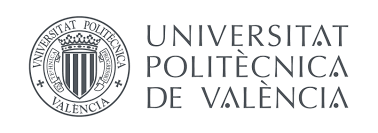 Golfista Eldrick Tiger WoodsWoods es un golfista estadounidense y su entorno familiar es bueno，porque a su padre le encantan los deportes y suele jugar al golf, una vez, cuando era niño, Woods tocó el club y descubrió que tenía mucho talento en este deporte，entonces su padre decidió entrenar a Woods para que fuera un excelente jugador de golf. Tiger Woods demostró un talento extraordinario para el golf cuando era niño, es un niño superdotado.Cuando tenía 3 años, alcanzó una puntuación de 48 en 9 hoyos，cuando tenía 5 años, apareció en la revista "Golf Digest",a la edad de 18 años se convirtió en el campeón amateur estadounidense más joven.En el verano de 1996, Tiger Woods comenzó su ambiciosa carrera，Está muy orgulloso de lo que logró en 1996，este año, se trasladó a las filas de jugadores profesionales en el Milwaukee Open y finalmente terminó en el puesto 60，en los siguientes 8 juegos, ganó 2 veces y entró en el top 10 3 veces. Después de eso, Tiger ganó más honores y tiene más motivación para jugar al golf. Finalmente ocupó el primer lugar en el mundo ese año y fue seleccionado como el Jugador del año del PGA Tour 1997.Cómo aprende golf depende completamente de su padre，su padre ama mucho el golf, por lo que está más atento a su estudio. Por supuesto, el golf es más difícil de comenzar que otros deportes，esto es generalmente aceptado. Está leyendo libros, viendo videos y analizando los métodos en los videos todos los días，luego, iba al campo para ver a otros jugar al golf, pero es aún más difícil entender cómo realizar esta acción，cómo puedo recordar esta acción，es difícil para muchas personas，pero Woods puede aprender rápido, trabaja muy duro. Por supuesto que también tiene un buen entrenador，le enseñó el aprendizaje sistemático, incluido el aprendizaje de conocimientos teóricos, la etiqueta del golf y la comunicación. Siempre va a jugar con buenos jugadores y observa sus habilidades,para mejorar sus habilidades, no hay atajos para aprender golf,al mismo tiempo, Woods disfruta de la diversión del golf, aunque también hay muchas dificultades en este camino,pero insistió, tal vez esa sea la actitud necesaria para aprender.El 28 de noviembre de 2009, según Associated Press, el mundialmente famoso golfista Woods tuvo un accidente automovilístico，se lesionó la cara y fue dado de alta tras ser rescatado y atendido por el hospital，la lesión estuvo bien, pero se lesionó la espalda, lo cual fue muy cruel para un atleta y también afectó su participación en la competencia.Su estado mental no es muy bueno, no ha ganado ningún campeonato importante en estos años，el récord de número uno del mundo se vio interrumpido durante varios años seguidos y su carrera entró en un punto muerto，posteriormente participé en varios concursos, pero los resultados no fueron satisfactorios。El golf es un deporte mental，a juzgar por las características de este deporte,si un jugador no tiene un cierto grado de confianza en sí mismo, es difícil para él ganar el juego.Este trágico año le hizo perder a su campeón dominante，debido al rápido progreso de su oponente y al ridículo de él, estaba completamente enojado，también fue por el golpe del oponente que recuperó su estado anterior，tiene más confianza para volver al juego。Una competición en 2010，con una ventaja de 3 tiros el último día,finalmente ganó el campeonato nuevamente, y una vez más es brillante,también se derrotó a sí mismo por su propia fuerza de voluntad y espíritu inquebrantable,debe tener éxito.